Allegato F/6Allegato n.9- Bilancio di previsione al D.Lgs 118/2011allegato 05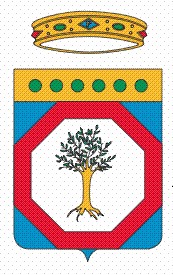 REGIONE PUGLIABILANCIO DI PREVISIONE	2019-2021EQUILIBRI DI BILANCIO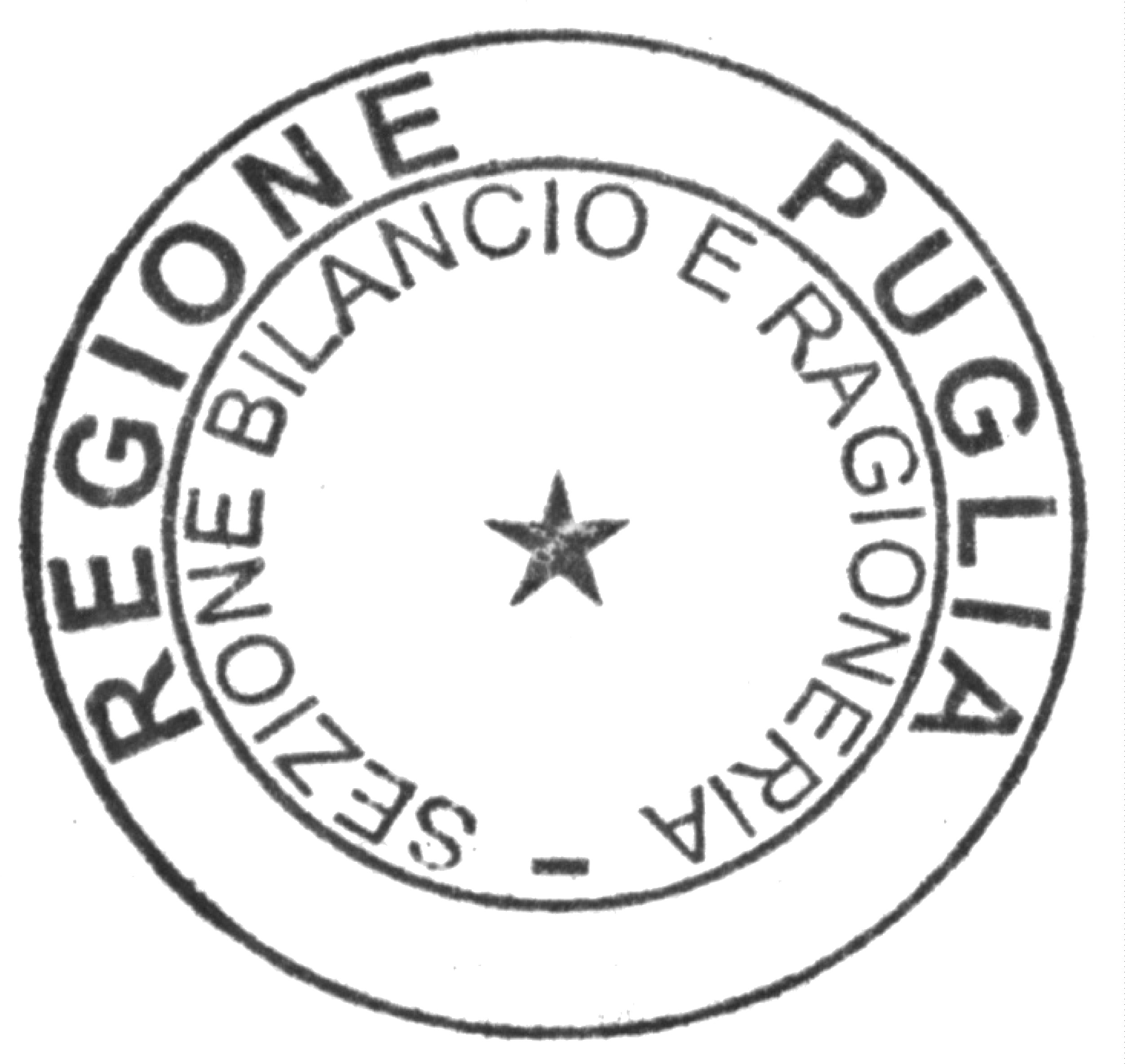 Data di stampa :   28/12/2018Escluso il disavanzo derivante dal debito autorizzato e non contrattoCorrispondono alle entrate in conto capitale relative ai soli contributi agli investimenti destinati al rimborso prestiti corrispondenti alla voce del piano dei conti finanziario con codifica E.4.02.06.00.000.Il corrispettivo della cessione di beni immobili può essere destinato allestinzione anticipata di prestiti - principio applicato della contabilità finanziaria 3.13.Le spese correnti finanziate da entrate con specifico vincolo di destinazione comprendono quelle finanziate da entrate vincolate accertate nell'esercizio, da FPV d'entrata. Gli stanziamenti di spesa considerati nella voce comprendono il relativo FPV di spesa.Con riferimento a ciascun esercizio, il saldo positivo dellequilibrio di parte corrente in termini di competenza finanziaria può costituire copertura agli investimenti imputati agli esercizi successivi per un importo non superiore al minore valore tra la media dei saldi di parte corrente in termini di competenza e la media dei saldi di parte corrente in termini di cassa registrati negli ultimi tre esercizi rendicontati, se sempre positivi, determinati al netto dellutilizzo dellavanzo di amministrazione, del fondo di cassa, e delle entrate non ricorrenti chenon hanno dato copertura a impegni, o pagamenti, delle gestioni vincolati e delle risorse riguardanti il finanziamento del Servizio sanitario nazionale.Con riferimento a ciascun esercizio, il saldo positivo dellequilibrio di parte corrente in termini di competenza finanziaria può costituire copertura agli investimenti imputati agli esercizi successivi per un importo non superiore alla media dei saldi di parte corrente in termini di competenza registrati negli ultimi tre esercizi rendicontati, se sempre positivi, determinati al netto dellutilizzo dellavanzo di amministrazione, del fondo di cassa, e delle entrate non ricorrenti che non hanno dato copertura a impegni, o pagamenti.EQUILIBRIO ECONOMICO-FINANZIARIOEQUILIBRIO ECONOMICO-FINANZIARIOCOMPETENZA ANNO DI RIFERIMENTO DEL BILANCIO 2019COMPETENZA ANNO 2020COMPETENZA ANNO 2021Utilizzo risultato di amministrazione presunto per il finanziamento di spese correnti e al rimborso di prestiti458.897.099,92442.377.790,21425.490.444,18Ripiano disavanzo presunto di amministrazione esercizio precedente (1)(-)16.519.309,7116.887.346,0317.264.795,19Fondo pluriennale vincolato per spese correnti iscritto in entrata(+)2.507.809,090,000,00Entrate Titoli 1 - 2 - 3(+)10.024.011.672,509.584.156.725,399.381.520.837,22Entrate in conto capitale per Contributi agli investimenti direttamente destinati al rimborso dei prestiti da amministrazioni pubbliche(2)(+)0,000,000,00Entrate Titolo 4.03 - Altri trasferimenti in conto capitale(+)5.582.551,310,000,00Entrate in c/capitale destinate all'estinzione anticipata di prestiti (3)(+)0,000,000,00Entrate per accensione di prestiti destinate all'estinzione anticipata di prestiti(+)0,000,000,00Entrate di parte capitale destinate a spese correnti in base a specifiche disposizioni di legge o dei principi contabili(+)0,000,000,00Spese correnti(-)9.715.710.420,749.224.006.316,309.165.974.993,28- di cui: fondo pluriennale vincolato0,000,000,00Spese Titolo 2.04 - Altri trasferimenti in conto capitale(-)14.924.157,725.564.700,005.448.504,15Variazioni di attività finanziarie (se negativo)(-)0,000,000,00Rimborso Prestiti- di cui Fondo anticipazioni di liquidità (DL 35/2013 e successive modifiche e rifinanziamenti)(-)516.147.007,87442.377.790,21486.786.309,41425.490.444,18471.414.418,54408.225.648,99- di cui per estinzione anticipata di prestiti0,000,000,00A) EQUILIBRIO DI PARTE CORRENTEA) EQUILIBRIO DI PARTE CORRENTE227.698.236,78293.289.843,86146.908.570,24EQUILIBRIO ECONOMICO-FINANZIARIOEQUILIBRIO ECONOMICO-FINANZIARIOEQUILIBRIO ECONOMICO-FINANZIARIOCOMPETENZA ANNO DI RIFERIMENTO DEL BILANCIO 2019COMPETENZA ANNO 2020COMPETENZA ANNO 2021Utilizzo risultato presunto di amministrazione vincolato per il finanziamento di spese d'investimentoUtilizzo risultato presunto di amministrazione vincolato per il finanziamento di spese d'investimento(+)41.139.000,000,000,00Fondo pluriennale vincolato per spese in conto capitale iscritto in entrataFondo pluriennale vincolato per spese in conto capitale iscritto in entrata(+)42.696.831,3514.977.384,142.107.634,21Entrate in conto capitale (Titolo 4)Entrate in conto capitale (Titolo 4)(+)1.361.755.679,28834.436.242,83394.250.044,87Entrate Titolo 5.01.01- Alienazioni di partecipazioniEntrate Titolo 5.01.01- Alienazioni di partecipazioni(+)0,000,000,00Entrate per accensione di prestiti (Titolo 6)Entrate per accensione di prestiti (Titolo 6)(+)57.510.640,7839.423.652,440,00Entrate in conto capitale per Contributi agli investimenti direttamente destinati al rimborso dei prestiti da amministrazioni pubbliche(2)Entrate in conto capitale per Contributi agli investimenti direttamente destinati al rimborso dei prestiti da amministrazioni pubbliche(2)(-)0,000,000,00Entrate in c/capitale destinate all'estinzione anticipata di prestiti (3)Entrate in c/capitale destinate all'estinzione anticipata di prestiti (3)(-)0,000,000,00Entrate di parte capitale destinate a spese correnti in base a specifiche disposizioni di legge o dei principi contabiliEntrate di parte capitale destinate a spese correnti in base a specifiche disposizioni di legge o dei principi contabili(-)0,000,000,00Entrate per accensione di prestiti destinate all'estinzione anticipata di prestitiEntrate per accensione di prestiti destinate all'estinzione anticipata di prestiti(-)0,000,000,00Entrate Titolo 4.03 - Altri trasferimenti in conto capitaleEntrate Titolo 4.03 - Altri trasferimenti in conto capitale(-)5.582.551,310,000,00Spese in conto capitale- di cui fondo pluriennale vincolatoSpese in conto capitale- di cui fondo pluriennale vincolato(-)1.784.667.611,8714.977.384,141.190.691.823,272.107.634,21551.714.753,470,00Spese Titolo 2.04 - Altri trasferimenti in conto capitaleSpese Titolo 2.04 - Altri trasferimenti in conto capitale(+)14.924.157,725.564.700,005.448.504,15Spese Titolo 3.01.01 - Acquisizioni di partecipazioni e conferimenti di capitaleSpese Titolo 3.01.01 - Acquisizioni di partecipazioni e conferimenti di capitale(-)8.374.382,730,000,00Disavanzo pregresso derivante da debito autorizzato e non contratto (presunto)Disavanzo pregresso derivante da debito autorizzato e non contratto (presunto)(-)0,000,000,00Variazioni di attività finaziarie (se positivo)Variazioni di attività finaziarie (se positivo)(+)52.900.000,003.000.000,003.000.000,00B) EQUILIBRIO DI PARTE CAPITALEB) EQUILIBRIO DI PARTE CAPITALE-227.698.236,78-293.289.843,86-146.908.570,24EQUILIBRIO ECONOMICO-FINANZIARIOCOMPETENZA ANNO DI RIFERIMENTO DEL BILANCIO 2019COMPETENZA ANNO 2020COMPETENZA ANNO 2021Utilizzo risultato presunto di amministrazione vincolato al finanziamento di attività finanziarie	(+)0,000,000,00Entrate Titolo 5.00 - Riduzioni attività finanziarie	(+)1.557.001.101,651.507.001.101,651.507.001.101,65Spese Titolo 3.00 - Incremento attività finanziarie	(-)1.512.475.484,381.504.001.101,651.504.001.101,65Entrate Titolo 5.01.01 - Alienazioni di partecipazioni	(-)0,000,000,00Spese Titolo 3.01.01 - Acquisizioni di partecipazioni e conferimenti di capitale	(+)8.374.382,730,000,00C) VARIAZIONI ATTIVITA' FINANZIARIA52.900.000,003.000.000,003.000.000,00EQUILIBRIO FINALE ( D=A+B)0,000,000,00EQUILIBRIO ECONOMICO-FINANZIARIOEQUILIBRIO ECONOMICO-FINANZIARIOCOMPETENZA ANNO DI RIFERIMENTO DEL BILANCIO 2019COMPETENZA ANNO 2020COMPETENZA ANNO 2021Saldo corrente ai fini della copertura degli investimenti pluriennali delle Regioni a statuto ordinario (5)Saldo corrente ai fini della copertura degli investimenti pluriennali delle Regioni a statuto ordinario (5)Saldo corrente ai fini della copertura degli investimenti pluriennali delle Regioni a statuto ordinario (5)Saldo corrente ai fini della copertura degli investimenti pluriennali delle Regioni a statuto ordinario (5)Saldo corrente ai fini della copertura degli investimenti pluriennali delle Regioni a statuto ordinario (5)A) Equilibrio di parte corrente227.698.236,78293.289.843,86146.908.570,24Utilizzo risultato di amministrazione destinato al finanziamento di spese correnti e al rimborso di prestiti(-)458.897.099,92Fondo pluriennale vincolato per spese correnti iscritto in entrata al netto delle componenti non vincolate derivanti dal riaccertamento ord.(-)25.807,580,000,00Entrate titoli 1-2-3 non sanitarie con specifico vincolo di destinazione(-)1.041.070.560,80627.919.198,00523.763.062,68Entrate titoli 1-2-3 destinate al finanziamento del SSN(-)7.795.706.417,687.785.360.333,377.686.480.580,52Spese correnti non sanitarie finanziate da entrate con specifico vincolo di destinazione(+)1.037.959.312,96627.650.509,00523.659.798,68Fondo pluriennale vincolato di parte corrente (di spesa) al netto delle componenti non vincolate derivanti dal riaccertamento ord.(+)0,000,000,00Spese correnti finanziate da entrate destinate al SSN(+)7.645.606.417,687.635.095.633,377.686.332.076,37Equilibrio di parte corrente ai fini della copertura degli investimenti plurien.-384.435.918,56142.756.454,86146.656.802,09EQUILIBRIO ECONOMICO-FINANZIARIOCOMPETENZA ANNO DI RIFERIMENTO DEL BILANCIO 2019COMPETENZA ANNO 2020COMPETENZA ANNO 2021